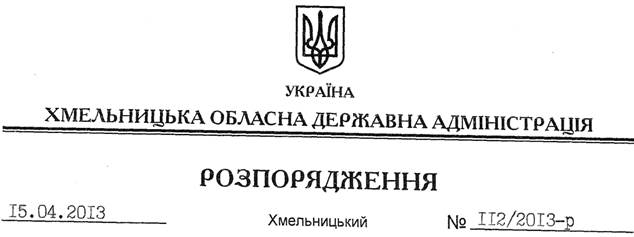 На підставі статті 6 Закону України “Про місцеві державні адміністрації”, Порядку та умов надання субвенції з державного бюджету місцевим бюджетам на будівництво, реконструкцію, ремонт та утримання вулиць і доріг комунальної власності у населених пунктах, затверджених постановою Кабінету Міністрів України від 19 січня 2011 року № 52, рішення обласної ради від 28 березня 2013 року № 16-15/2013 “Про внесення змін до обласного бюджету на 2013 рік”, з метою ефективного використання коштів субвенції з державного бюджету обласному бюджету на будівництво, реконструкцію, ремонт та утримання вулиць і доріг комунальної власності у населених пунктах, враховуючи пропозиції райдержадміністрацій та органів місцевого самоврядування:1. Затвердити перелік об’єктів будівництва, реконструкції, ремонту та утримання вулиць і доріг комунальної власності в населених пунктах області у 2013 році за рахунок залишків невикористаних коштів у 2012 році згідно з додатком.2. Замовником робіт з будівництва, реконструкції, ремонту та утримання вулиць і доріг комунальної власності в населених пунктах області визначити ДП “Хмельницька обласна служба єдиного замовника”.3. Контроль за виконанням цього розпорядження покласти на заступника голови облдержадміністрації Л.Гураля.Голова адміністрації									В.ЯдухаПро перелік об’єктів будівництва, реконструкції, ремонту та утримання вулиць і доріг комунальної власності в населених пунктах області у 2013 році за рахунок залишків невикористаних коштів у 2012 році